Задания  школьного этапа Всероссийской олимпиады школьников по физике   2019-2020 год7 классЗадача №1На рисунке №1 и №2 показаны  спидометры отечественного автомобиля и автомобиля из Великобритании. Определите, на каком рисунке показан спидометр отечественного автомобиля, а на каком – автомобиля из Великобритании. Используя справочные данные из примечания к задаче, переведите скорости автомобилей в СИ и определите, во сколько раз они отличаются.Примечание: km/h   -  км/ч                         MPH -  миля/ч                         Миля- 1609,34 м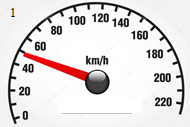 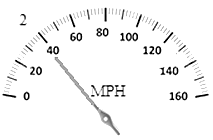 Задача №2Для определения объема твердого тела неправильной формы его привязали к тонкой нити и опустили в мерный цилиндр, заполненный водой.  Используя рисунок, определите  объем тела и запишите его с учетом погрешности измерений.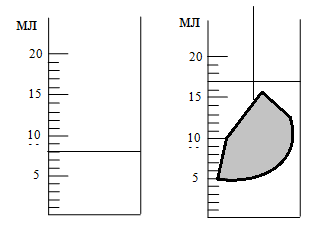 Задача №3Пони, бегая по кругу радиусом 200 м, пробегает первую треть пути со скоростью 6 км/ч, а затем двигается со скоростью 4 км/ч. Найдите среднюю скорость, с которой пони пробегает один круг. 